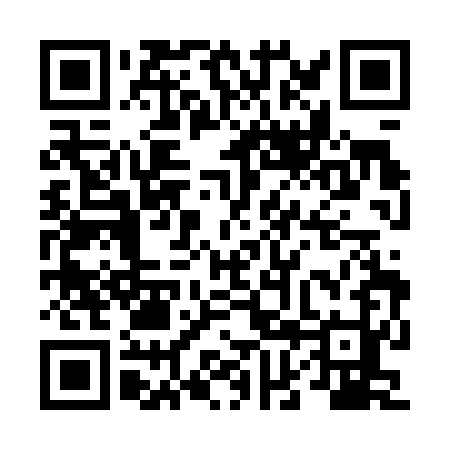 Prayer times for Ortel Krolewski, PolandWed 1 May 2024 - Fri 31 May 2024High Latitude Method: Angle Based RulePrayer Calculation Method: Muslim World LeagueAsar Calculation Method: HanafiPrayer times provided by https://www.salahtimes.comDateDayFajrSunriseDhuhrAsrMaghribIsha1Wed2:244:5712:245:327:5210:142Thu2:204:5512:245:337:5410:173Fri2:164:5312:245:347:5610:214Sat2:124:5112:245:357:5710:245Sun2:104:4912:245:367:5910:276Mon2:094:4712:245:378:0110:307Tue2:094:4612:235:388:0210:308Wed2:084:4412:235:398:0410:319Thu2:074:4212:235:408:0510:3210Fri2:064:4112:235:418:0710:3211Sat2:064:3912:235:428:0910:3312Sun2:054:3712:235:428:1010:3413Mon2:044:3612:235:438:1210:3514Tue2:044:3412:235:448:1310:3515Wed2:034:3312:235:458:1510:3616Thu2:034:3112:235:468:1610:3717Fri2:024:3012:235:478:1810:3718Sat2:024:2812:235:488:1910:3819Sun2:014:2712:235:498:2110:3820Mon2:014:2612:245:508:2210:3921Tue2:004:2412:245:508:2410:4022Wed2:004:2312:245:518:2510:4023Thu1:594:2212:245:528:2610:4124Fri1:594:2112:245:538:2810:4225Sat1:584:1912:245:548:2910:4226Sun1:584:1812:245:548:3010:4327Mon1:584:1712:245:558:3210:4428Tue1:574:1612:245:568:3310:4429Wed1:574:1512:245:578:3410:4530Thu1:574:1412:255:578:3510:4531Fri1:564:1412:255:588:3610:46